№ в избир.спискеФАМИЛИЯ ИМЯ ОТЧЕСТВОТелефонэл. почта скайпМесто работыДата и Место рождения Адрес   РСФСРХАКАССКИЙ243КОСТЮШ ВЛАДИМИР ФЕДОРОВИЧ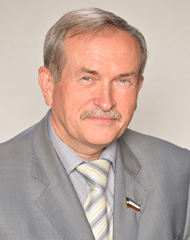  (3902) 22-53-35 ФАКС (3902) 24-30-71 KANCLER@VSKHAKASIA.RU Депутат Верховного Совета Республики Хакасия01 апреля 1958 годаАДРЕС: 655019, РЕСПУБЛИКА ХАКАСИЯ, Г. АБАКАН, ПР. ЛЕНИНА, Д. 67 244ПИМОНОВА СВЕТЛАНА ЮРЬЕВНА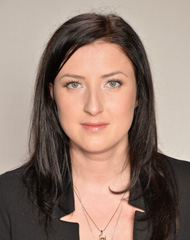  (3902) 22-53-35 ФАКС: (3902) 24-30-71 KANCLER@VSKHAKASIA.RU Депутат Верховного Совета Республики Хакасия19 мая 1988 годаАДРЕС: 655019, РЕСПУБЛИКА ХАКАСИЯ, Г. АБАКАН, ПР. ЛЕНИНА, Д. 67 245СЕМЁНОВ АЛЕКСАНДР ГЕННАДЬЕВИЧ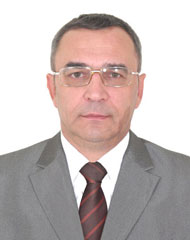  (3902) 22-53-35 ФАКС: (3902) 24-30-71 KANCLER@VSKHAKASIA.RU Депутат Верховного Совета Республики Хакасия10 июня 1963 годаАДРЕС: 655019, РЕСПУБЛИКА ХАКАСИЯ, Г. АБАКАН, ПР. ЛЕНИНА, Д. 67 246 УЛЬЯНОВ ИЛЬЯ МИХАЙЛОВИЧ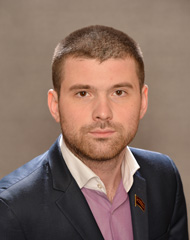  (3902) 22-53-35 ФАКС: (3902) 24-30-71 KANCLER@VSKHAKASIA.RU Депутат Верховного Совета Республики Хакасия03 декабря 1986 годаАДРЕС: 655019, РЕСПУБЛИКА ХАКАСИЯ, Г. АБАКАН, ПР. ЛЕНИНА, Д. 67 